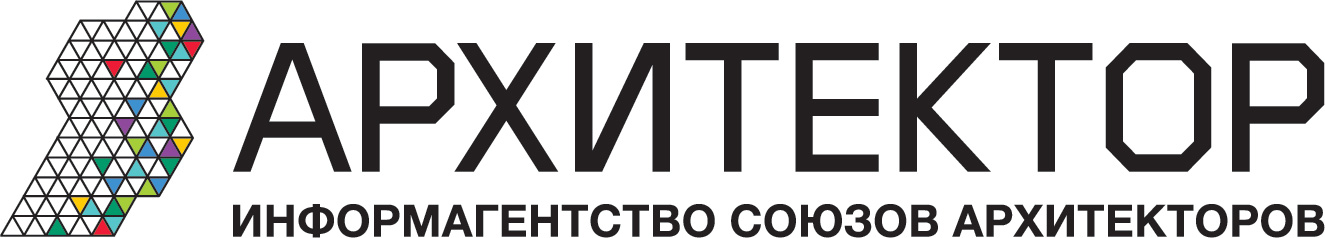 123001, РФ, г.Москва, Гранатный переулок 9, оф. 39
тел.: +7 (499) 409-8861  e-mail: press@architektor.ru
web: www.architektor.ru  www.archinfo.ru
fb: www.facebook.com/architektor.ru 
twitter: twitter.com/architektor_ruИнформагентство СА «Архитектор» приглашает на экспертные дискуссии «Какие тренды задает кризис?» 25-27 ноября 2014 г. в Москве, в Центральном Доме Архитектора участники строительного комплекса, архитекторы, проектировщики, застройщики, производители материалов встретятся со специалистами сопряженных сфер деятельности – разработчиками информационных технологий, финансовых и экономических моделей, аналитиками, правовыми консультантами. Целью экспертных дискуссий является выработка коллегиальных решений, отвечающих кризисным запросам общества, и формирование итоговых документов для широкого освещения и адресного распространения.Заявка на участиеФ.И.О. контактного лица*Контактный e-mail*Мобильный телефон контактного лица*Наименование организации и сфера деятельности*Контакты организации*
Банковские реквизиты организации**Ваш комментарий/статус участника (В каком качестве вы намерены участвовать, какие проекты и компетенции представляете) *Координатор дискуссий
Антон Красивичев, press@archinfo.ru, телефоны: +74994098861, +74992503892.* ВНИМАНИЕ! Все поля обязательны для заполнения. На основании полученной информации по всем пунктам организатор принимает решение о возможности и статусе участия заявителя.** Подача заявки не является обязательством заявителя принять платный формат участия.